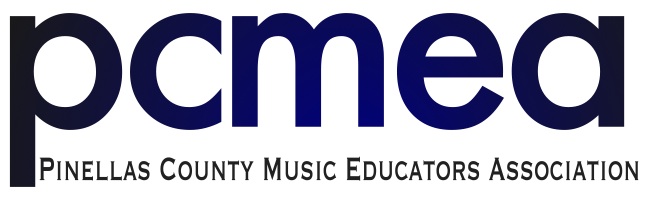 HONORARY MEMBERSHIP APPLICATIONThe Pinellas County Music Educators Association is an organization established to support and promote quality music education for the public schools of Pinellas County. PCMEA Honorary Membership affords the private school music educator the following benefits:PCMEA membership will be granted as an Honorary Member, a non-voting member.Private school students can audition for and participate in the Pinellas All-County musical ensembles.Honorary Membership will be granted under the following conditions:The Honorary Member must pay a $15.00 membership fee. The Honorary Member takes full responsibility for their student(s) and understands that they must be present at all functions that involve their student(s). Failure to be in attendance at all events revokes their membership and immediately disqualifies their student(s) from participating in All County events.I ___________________________________________________, am requesting membership to the Pinellas County Music Educators Association as an Honorary Member. I fully understand and will adhere to the guidelines and benefits stated above._______________________________________________		__________________________________________________Music Educator’s Signature					Private School Affiliation								__________________________________________________								School Address								__________________________________________________								Address (cont.)								__________________________________________________								School Phone Number								__________________________________________________								Email Address_________________________________________________PCMEA President Signature_________________________________________________	DateSCHOOL:  ____________________________________________________	TEACHER:  ________________________________$15 (Membership) +  $15 per student (Audition Fee) = TOTAL AMOUNT DUE     $ _____________STUDENT NAMEGRADEINSTRUMENTALL-COUNTY ENSEMBLE1234567891011121314151617181920